RISK ASSESSMENT - GUIDANCE NOTESRisk Index - Calculated by multiplying Severity (S) of Hazard by Likelihood (L) of it occurring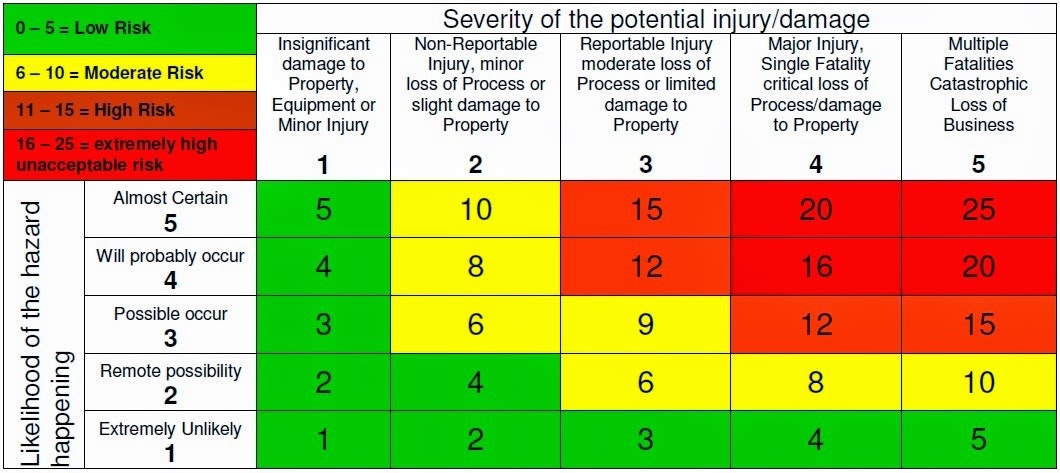 I confirm that the significant findings of the assessments in this file have been communicated to me and the control measures explained.  I understand the legal requirements for me to comply with the control measures and to co-operate with my employer in the interest of health and safety. I agree to abide with the controls in place and to report any defects or problems with the systems.PRODUCTION / ACTIVITY:   PRODUCTION / ACTIVITY:   DATES OF ACTIVITY:  ASSESSMENT DATE:ASSESSED BY: CONTACT:APPROVED BY: DATE: ActivityHazardList hazards hereWho might be Harmedlist personsInitial Risk RatingS x LControl MeasuresWhat are you doing to mitigate against the riskRisk RatingS x LFurther Action RequiredNoneMethod of Communicating assessment: Building induction / Senior Members of team on shift during intial shiftsSigned: actionHazard(Something with the potential to cause harm)Persons At Risk(Someone at risk from the hazard)Is The Risk Adequately Controlled (What are the existing controls)What Further Action Needed to Control Risk(What more could reasonably be done)Examples*Examples*Examples	*Particularly*ExamplesCrowd safetyAccess equipmentLadderMEWPUsing electrical itemToolsLightingSound Fit upsUnloading vehiclesriggingBuilding setManualWorking on a rakeWorking outside	Slippage / Tripping	Fire (flammable substances)        Ergonomic	Moving Parts	Working at Height	Vehicles	Electrical wiring	Noise	Manual handling	Fumes	Dust	Chemicals	Office Staff.    Freelancers      Audience	Cleaners	Maintenance     *Contractors    *Visitors	The Public	Operators    *Young    *inexperienced    *Trainees    *People working alone    *The Disabled	Is there adequate information / training?	Are there adequate systems / procedures?	Meet legal requirements?	Meet Byre Standards?	Comply with industry standards?	Represent good practice?	Reduce risk as far as possible?*	Are you doing all that is reasonably practicable?*	Can I eliminate the hazard?*	If not, how can I control the risk?*	Personal protective clothing should only be used when no other reasonable action exists*	Prioritise for risks affecting large numbers or where serious harm may result*	Consider:-	Remove risk completely-	Try less risky option-	Prevent access to hazard, e.g. guarding-	Reorganise work to reduce exposure-	Issue personal protective clothing-	Welfare facilities - Washing / First Aid-	Administrative controls*	Review with Management.  Assign Responsibility and timescales.Employee NameEmployee SignatureDate